MARCO MUSTERMANN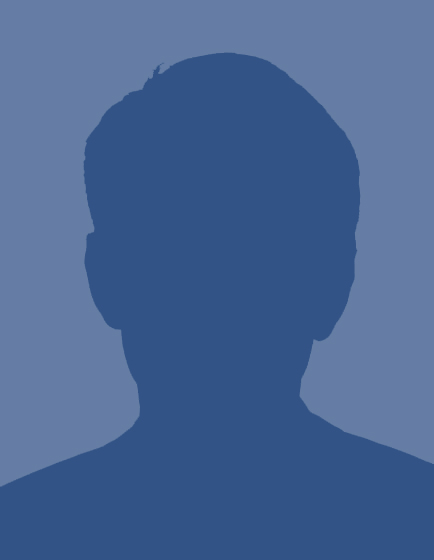 Musterweg 1 | 12345 Musterstadt
m.muster@gmail.com |+49 176 6934443
Geboren 01.01.1990 | Musterdorf10/2009– 08/2015Bachelor of Arts in Mediengestaltung (Note 2,5)Maximilians-Hochschule, BerlinSchwerpunkte: Fotografie, Filmschnitt09/2002 – 06/2009Abitur (Note 2,2)Ludwig-Uhland-Gymnasium, Berlinseit 12/2013Werkstudent im Bereich FilmschnittWerbefix Gestaltungsagentur, BerlinAssistenz bei DreharbeitenAusarbeitung von Storybooks07/2012 – 12/2012Praktikum als TontechnikerMovie Factory, LondonAnfertigung und Bearbeitung von Tonaufnahmen04/2012 – 5/2012Soft-Skill-Workshop „Freies Präsentieren“7-Tägiger Intensivkurs inkl. Abschlussmesse10/2009Einführung in MedienrechtWahlfach mit 30 StundenDeutsch – Muttersprache
Englisch – fließend in Wort und Schrift

MS Powerpoint, MS Word – sehr gut
Adobe Premiere – sehr gut